Cell span testTable1-1 Table Cell-Span TestSecond table testTable1-2 Table Cell-Span TestTable Reference TestRefer to Table1-1 Table Cell-Span Test for details.1-11-21-31-41-52-12-2 to 2-32-2 to 2-32-42-53-1 to 4-13-23-33-43-53-1 to 4-14-24-34-44-55-15-25-35-45-5H1-1H1-2 H2-2H1-3H1-4H1-5H2-1H1-2 H2-2H2-3H2-4 H2-5H2-4 H2-51-11-21-31-41-52-12-2 to 2-32-2 to 2-32-42-53-1 to 4-13-23-33-43-53-1 to 4-14-2 5-24-3 4-4 5-3 5-4 6-3 6-44-3 4-4 5-3 5-4 6-3 6-44-55-14-2 5-24-3 4-4 5-3 5-4 6-3 6-44-3 4-4 5-3 5-4 6-3 6-45-56-16-24-3 4-4 5-3 5-4 6-3 6-44-3 4-4 5-3 5-4 6-3 6-46-5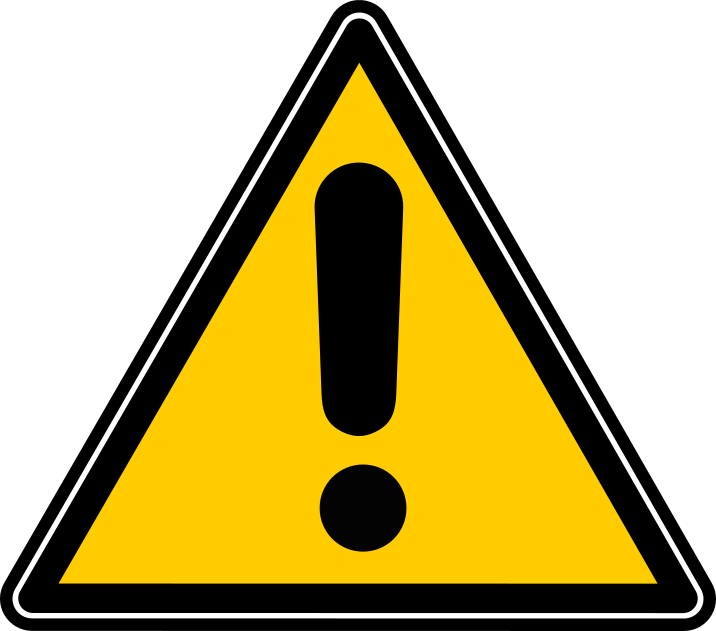 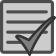 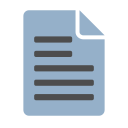 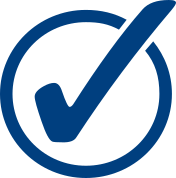 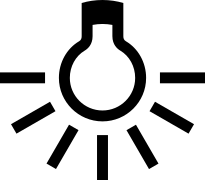 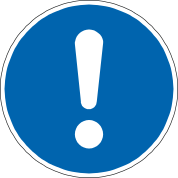 